Money Numbers1 penny = 1 cent  5 cents =  1 nickel2 nickels = 1 dime10 pennies = 1 dime2 dimes + 1 nickel = 1 quarter5 nickels = 1 quarter 25 pennies = 1 quarter2 quarters = 1 half dollar10 nickels = 1 half dollar5 dimes = 1 half dollar 50 pennies = 1 half dollar100 pennies = 1 dollar20 nickels = 1 dollar10 dimes = 1 dollar4 quarters = 1 dollar  2 half dollars = 1 dollar      = 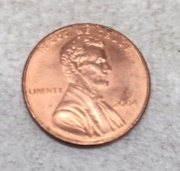 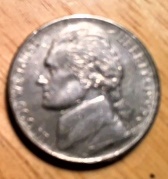  =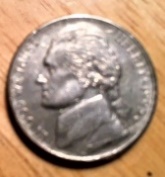 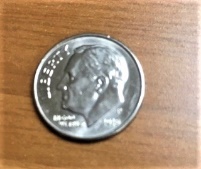     = 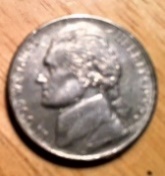 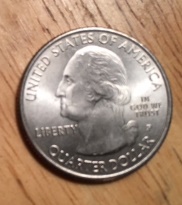     =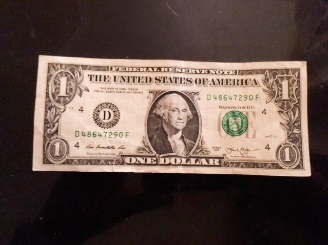   =1 cent = 1¢5 cents = 5¢10 cents = 10¢1 dollar = $1.002 dollars = $2.005 dollars = $5.008 dollars and fifty cents = $8.507 dollars and 35 cents = $7.3516 dollars and 22 cents =  $16.22125 dollars and 46 cents = $125.46     = 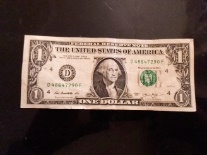 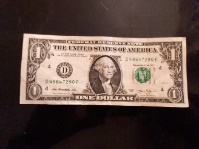 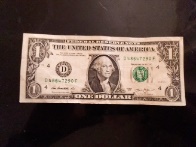 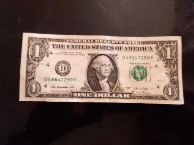 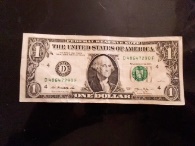 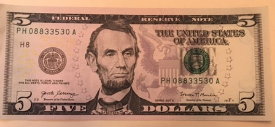   = 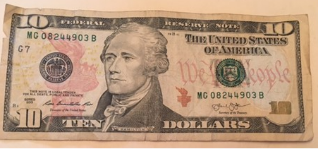      + =  0  1  2  3  4  5  6  7  8  9  10  11  12  13  14  15  16  17  18  19  20     1    1  $ 2.58+$ 3.96  $ 6.54         1  1   1    $   12. 39+$ 237. 65   $ 250. 04  0  1  2  3  4  5  6  7  8  9  10  11  12  13  14  15  16  17  18  19  20  $  4. 74 -$  2. 53   $  2. 21       4 $ 15.¹37-$ 12. 84 $   2. 53 0  1  2  3  4  5  6  7  8  9  10  11  12  13  14  15  16  17  18  19  20      3¹6  $ 247.¹48-$ 139.56 $ 107.92      1 1 1 1   1  $ 3762. 96+$ 4539. 35   $ 8302. 31 0  1  2  3  4  5  6  7  8  9  10  11  12  13  14  15  16  17  18  19  20 $ 1. 45      $   .72     $ 6. 35     $ 3. 25     $ 9.00+$  . 33    +$ 2.15   +$ 3. 44   +$ 7. 61   +$ 2.78   $ 6. 95     $ 4. 77     $ 7. 28     $ 10. 75     $ 86. 48  +$ 2. 04   +$ 3. 55   +$ 5. 94   +$ 25. 54   +$ 37. 52  $ 9. 74      $ 5. 62      $ 6. 03    $ 25.00     $ 15.67-$ 5. 42     -$ 3. 40    -$ 4. 72   -$ 13.27    -$ 12.59 0  1  2  3  4  5  6  7  8  9  10  11  12  13  14  15  16  17  18  19  20 $ 89. 45    $ 32. 59     $ 70. 44    $ 99. 37   $ 76. 85-$ 37. 66   -$ 21. 37   -$ 55. 33   -$ 66. 84  -$ 55. 38